You’re invited to a Paparazzi                 You’re invited to a Paparazzi Jewelry Party!  Open House!                                        Jewelry Party! Open house!Everything is only $5!                                   Everything is only $5!Host:  							  Host: Where: 							  Where: When: 							  When:                          Drawings for Great Prizes!                 Drawings for Great Prizes! Hot New Inventory! Over 500 Pieces!                          Hot New Inventory! Over 500 pieces!Consultant:  			                                Consultant:    Your Phone Number and ID #                                    Your phone number and ID # 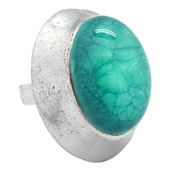 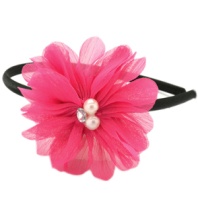 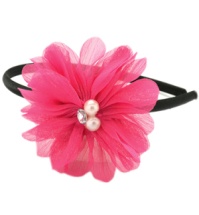 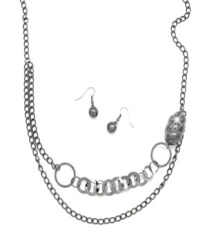 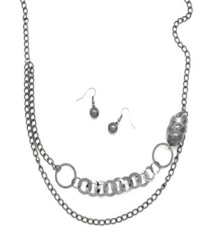 You’re invited to a Paparazzi                 You’re invited to a Paparazzi Jewelry Party!  Open House!                                        Jewelry Party! Open house!Everything is only $5!                                   Everything is only $5!Host:  							  Host: Where: 							  Where: When: 							  When:                          Drawings for Great Prizes!                 Drawings for Great Prizes! Hot New Inventory! Over 500 Pieces!                          Hot New Inventory! Over 500 pieces!Consultant:  			                                Consultant:    Your Phone Number and ID #                                    Your phone number and ID # 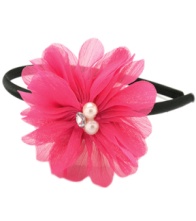 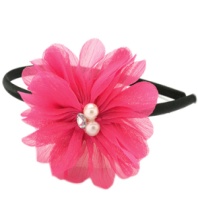 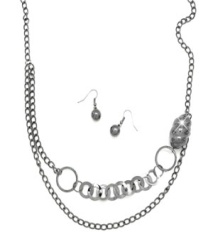 